Muntyan AlekseyExperience:Documents and further information:3 engineer since 2010Position applied for: 2nd EngineerDate of birth: 18.12.1985 (age: 31)Citizenship: UkraineResidence permit in Ukraine: YesCountry of residence: UkraineCity of residence: Bilhorod-DnistrovskyyPermanent address: Izmailskaya str.Contact Tel. No: +38 (066) 369-86-26 / +38 (097) 154-87-76E-Mail: grenbou16@bigmir.netSkype: favorit_eU.S. visa: Yes. Expiration date 17.12.2021E.U. visa: NoUkrainian biometric international passport: Not specifiedDate available from: 20.05.2017English knowledge: GoodMinimum salary: 5500 $ per monthPositionFrom / ToVessel nameVessel typeDWTMEBHPFlagShipownerCrewing3rd Engineer22.08.2017-03.03.2017Hangin budhaContainer Ship113000MAN B&W ME86000Seaspan&mdash;3rd Engineer27.07.2016-27.02.2017Seaspan ZambeziContainer Ship113000MAN  B&W ME86000Seaspan&mdash;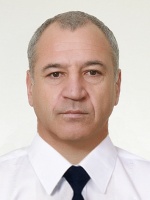 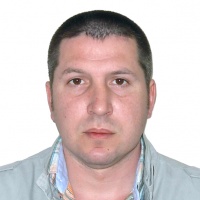 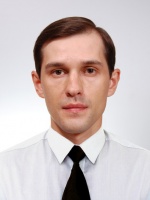 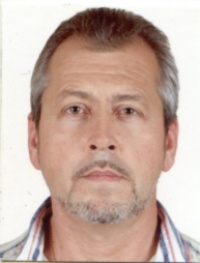 